Publicado en Bilbao el 17/02/2020 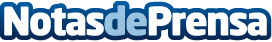 La Valise: el secreto de TulumUbicado en plena playa de Tulum, La Valise es "uno de los mejores hoteles de México" afirman. Discreto y con un diseño minimalista es uno de los secretos mejor guardados de TulumDatos de contacto:Gustavo Egusquiza674959421Nota de prensa publicada en: https://www.notasdeprensa.es/la-valise-el-secreto-de-tulum_1 Categorias: Internacional Nacional Gastronomía Viaje Entretenimiento Restauración http://www.notasdeprensa.es